Super hearts Kids 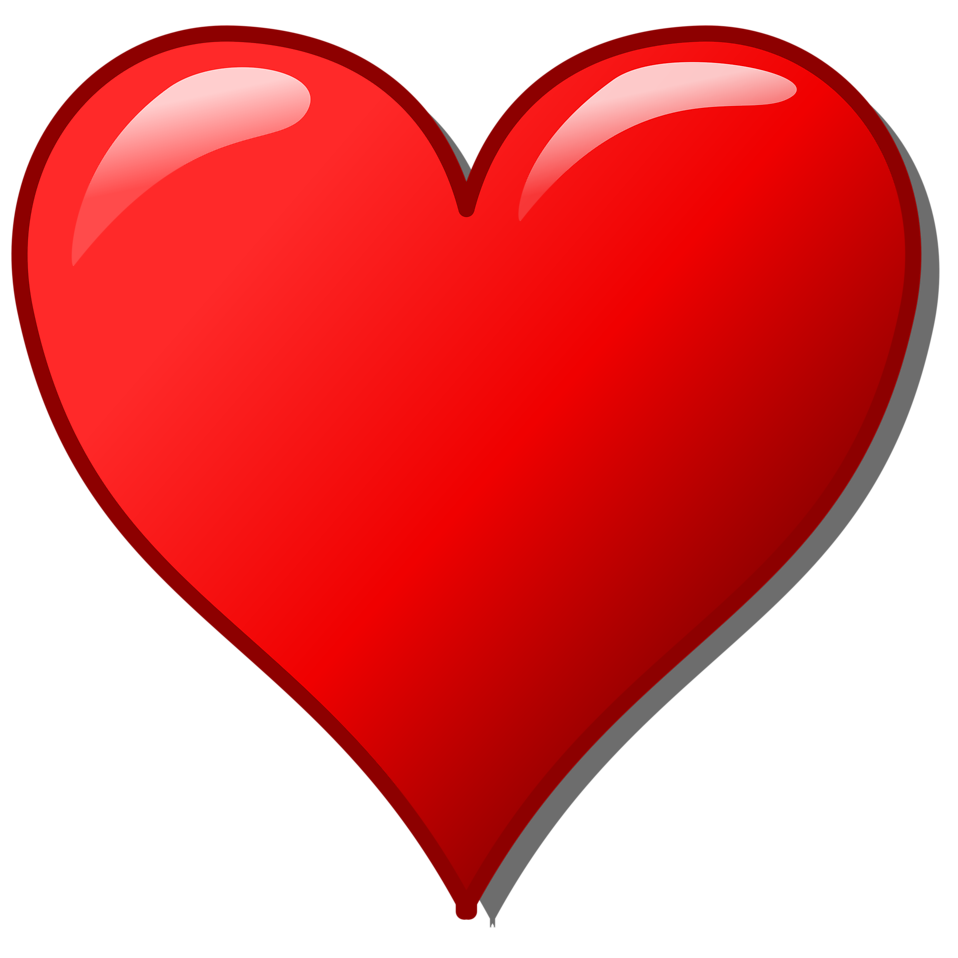 				ConsignmentRegistration Confirmation FormPlease fill out this form, attach a blank price tag and bring with you when dropping off your items.All Sellers must turn in this form before dropping off items.Form will be taken at the door before placing items on the floor.Name:  _____________________________Seller (barcode) #:  ________________Sale specific sort #: ________________(bottom right corner of tag)